本校高中部100學年度主題閱讀表現績優學生頒獎2012.01.04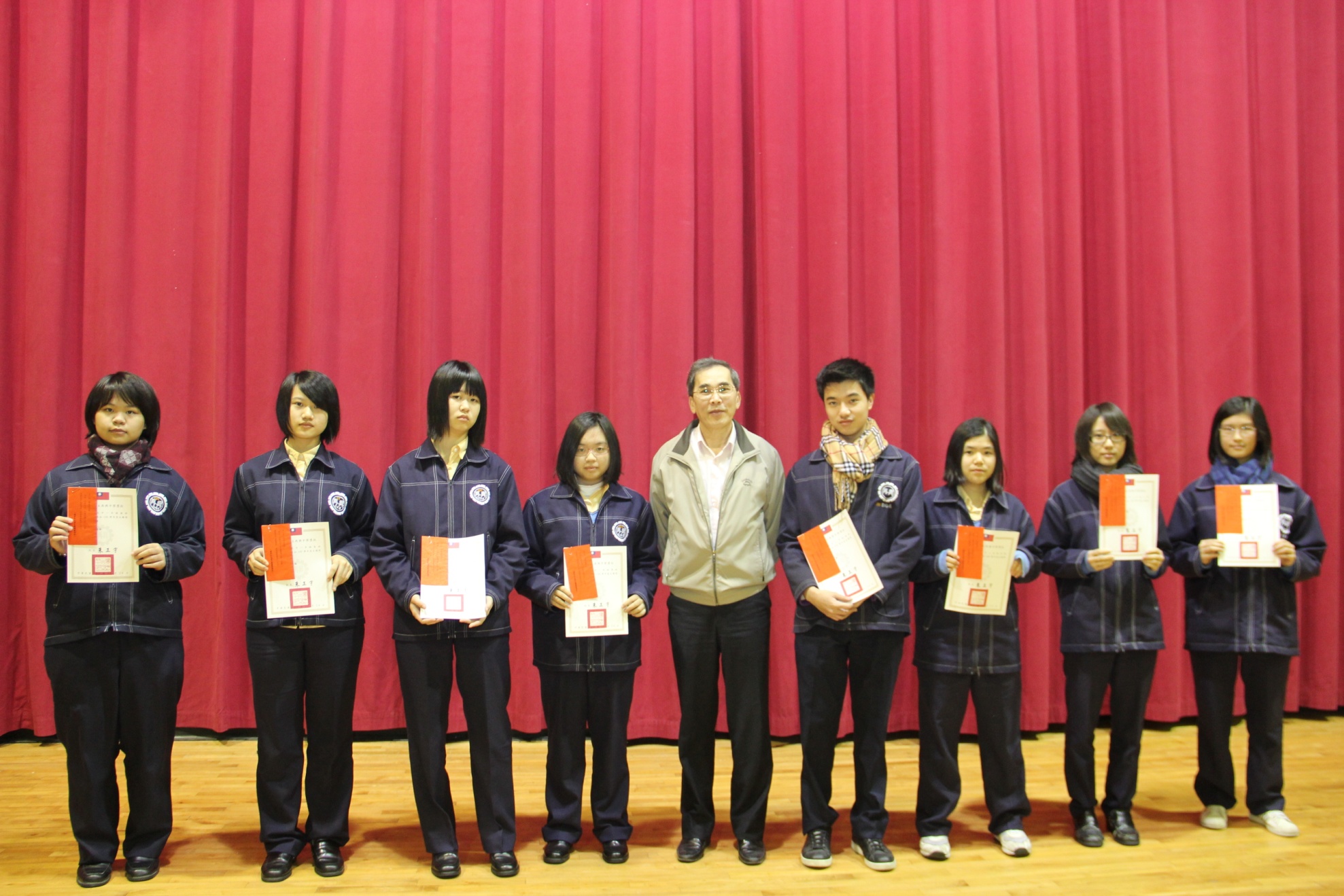 